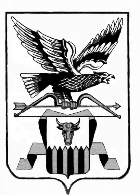 ПОСТАНОВЛЕНИЕАдминистрации муниципального района«Читинский район»от «20» апреля 2015 года                                                                        №935«О внесении изменений в административный регламент по предоставлению муниципальной услуги «Подготовка, утверждение и выдача градостроительного плана земельного участка» от 17 октября 2012 года № 3088»Во исполнение «дорожной карты» внедрения лучших практикНационального рейтинга состояния инвестиционного климата в Забайкальском крае, в целях приведения нормативно-правового акта в соответствие с действующим законодательством, администрация муниципального района «Читинский район» постановляет:Внести следующие изменения в административный регламент по предоставлению муниципальной услуги «Подготовка, утверждение и выдача градостроительного плана земельного участка», утвержденного постановлением администрации муниципального района «Читинский район» от 17 октября 2012 года № 3088:а) в части 1 подпункта 1.3.1 слова «По месту нахождения Управления имущественных и земельных отношений и архитектуры администрации муниципального района «Читинский район» по адресу: г. Чита, ул. Ленина, 157» заменить словами «По месту нахождения отдела градостроительства и земельного контроля Управления градостроительства и земельных отношений администрации муниципального района «Читинский район» по адресу: г. Чита, ул. Ленина, 157»;б) в части 2 подпункта 1.3.1 слова «По телефону: 35-67-61» заменить словами «По телефону: 35-67-61»;в) в части 4 подпункта 1.3.1 слова «По средствам обращения по электронной почте: uizo@mail.ru» заменить словами «По средствам обращения по электронной почте:grad.u@mail.ru»;г) в части 6 подпункта 1.3.1 слова «Из информационного стенда, оборудованного возле кабинета Управления имущественных и земельных отношений и архитектуры администрации муниципального района «Читинский район» заменить словами «Из информационного стенда, оборудованного возле кабинета отдела градостроительства и земельного контроля Управления градостроительства и земельных отношений администрации муниципального района «Читинский район»;д) в подпункте 1.3.2 слова «График работы Управления имущественных и земельных отношений и архитектуры администрации муниципального района «Читинский район»:Понедельник 08:45 – 18:00Пятница 08:45 – 17:45 Перерыв 13:00 – 14:00 Суббота, воскресенье – выходной день» заменить словами «График работы отдела градостроительства и земельного контроля Управления градостроительства и земельных отношений администрации муниципального района «Читинский район»:Понедельник – четверг 08:00 - 17:15Пятница 08:00 – 16:00Перерыв 12:00 – 13:00Суббота, воскресенье – выходные дни»;е) в подпункте 1.3.3 слова «На информационном стенде по месту нахождения Управления имущественных и земельных отношений и архитектуры администрации муниципального района «Читинский район»и на официальном сайте в информационно-телекоммуникационной сети Интернет размещается следующая информация» заменить словами «На информационном стенде, оборудованного возле кабинета отдела градостроительства и земельного контроля Управления градостроительства и земельных отношений администрации муниципального района «Читинский район»;ж) в подпунктах 1.3.4, 1.3.5 слова «Должностные лица Управления имущественных и земельных отношений и архитектуры администрации муниципального района «Читинский район» заменить словами «Должностные лица отдела градостроительства и земельного контроля Управления градостроительства и земельных отношений администрации муниципального района «Читинский район»;з) в подпункте 1.3.6:- слова«Письменное обращение, поступившее в Управление имущественных и земельных отношений и архитектуры администрации муниципального района «Читинский район» рассматривается в течение 30 дней со дня регистрации письменного обращения» заменить словами «Письменное обращение, поступившее в Управление градостроительства и земельных отношений администрации муниципального района «Читинский район» рассматривается в течение20 дней со дня регистрации письменного обращения»;- слова «Ответы на письменные обращения заявителей направляются за подписью Главы администрации муниципального района «Читинский район», Начальника Управления имущественных и земельных отношений и архитектуры администрации муниципального района «Читинский район» или лица, его замещающего, и должны содержать ответы на поставленные вопросы в рамках процедур и условий предоставления муниципальной услуги, а также фамилию, имя, отчество и номер телефона исполнителя» заменить словами «Ответы на письменные обращения заявителей направляются за подписью Руководителя администрации муниципального района «Читинский район»или лица, его замещающего, и должны содержать ответы на поставленные вопросы в рамках процедур и условий предоставления муниципальной услуги, а также фамилию, имя, отчество и номер телефона исполнителя»;и) в пункте 2.2 слова «Муниципальная услуга предоставляется Администрацией муниципального района «Читинский район» непосредственно муниципальную услугу предоставляет Управление имущественных и земельных отношений и архитектуры администрации муниципального района «Читинский район» заменить словами «Муниципальная услуга предоставляется Администрацией муниципального района «Читинский район» непосредственно муниципальную услугу предоставляет Управление градостроительства и земельных отношений администрации муниципального района «Читинский район» (далее – Исполнитель)»;к) в подпункте 2.4.1 слова «Срок предоставления муниципальной услуги не должен превышать 30 календарных дней со дня подачи заявления о предоставлении услуги» заменить словами «Срок предоставления муниципальной услуги не должен превышать 20 календарных дней со дня подачи заявления о предоставлении услуги»;л) в подпункте 1.3.6 слова «Процедуры, устанавливаемые настоящим пунктом, осуществляются в течении не более 19 дней с момента окончания предыдущей процедуры» заменить словами «Процедуры, устанавливаемые настоящим пунктом, осуществляются в течении не более 9 дней с момента окончания предыдущей процедуры».Настоящее постановление вступает в силу со дня его подписания.Управлению градостроительства и земельных отношений администрации муниципального района «Читинский район» обеспечить официальное опубликование настоящего постановления на официальном сайте администрации муниципального района «Читинский район» в информационно-телекоммуникационной сети «Интернет».Контроль за исполнением настоящего постановления возложить на начальника Управления градостроительства и земельных отношений администрации муниципального района «Читинский район» А.Б. Шелопугина.Руководитель администрации муниципального района «Читинский район»                                                                           А.А. Эпов